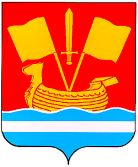 АДМИНИСТРАЦИЯ КИРОВСКОГО МУНИЦИПАЛЬНОГО РАЙОНА ЛЕНИНГРАДСКОЙ ОБЛАСТИП О С Т А Н О В Л Е Н И Еот  7 декабря 2021 г.  №  2050Об утверждении муниципальной программы «Обеспечение повышения энергоэффективности в Кировском муниципальном районе Ленинградской области»В соответствии с постановлением администрации Кировского муниципального района Ленинградской области от 25.11.2021 № 2012    «Об утверждении Порядка разработки, реализации и оценки эффективности муниципальных программ Кировского муниципального района Ленинградской области»:1. Утвердить муниципальную программу «Обеспечение повышения энергоэффективности в Кировском муниципальном районе Ленинградской области» согласно приложению.2. Контроль за исполнением постановления возложить на заместителя главы администрации по ЖКХ.3. Настоящее постановление вступает в силу с 01.01.2022 года и подлежит официальному опубликованию в газете "Ладога" и на официальном сайте администрации Кировского муниципального района Ленинградской области в сети Интернет.Исполняющий обязанностиглавы администрации							 А.П. ШорниковУТВЕРЖДЕНАпостановлением администрацииКировского муниципального района					Ленинградской области							от 7 декабря 2021г. № 2050       							(приложение)Муниципальная программа  «Обеспечение повышения энергоэффективности в Кировском муниципальном районе Ленинградской области»(далее – муниципальная программа) Паспорт муниципальной программы   «Обеспечение повышения энергоэффективности в Кировском муниципальном районе Ленинградской области»1. Политика в области энергосбережения и повышения энергоэффективности, муниципальные аспектыОсновными нормативными документами, регулирующими муниципальные  аспекты деятельности по реализации Федерального закона от 23.11.2009 № 261-ФЗ «Об энергосбережении и повышении энергетической эффективности и о внесении изменений в отдельные законодательные акты Российской Федерации» являются:Указ Президента Российской Федерации от 13.05.2010 № 579 «Об оценке эффективности деятельности органов исполнительной власти субъектов Российской Федерации и органов местного самоуправления городских округов и муниципальных районов в области энергосбережения и повышения энергетической эффективности»;Распоряжение Правительства Российской Федерации от 01.12.2009 № 1830-р «Об утверждении плана мероприятий по энергосбережению и повышению энергетической эффективности в Российской Федерации»; Постановление Правительства Российской Федерации от 15.05.2010 № 340 «О порядке установления требований к программам в области энергосбережения и повышения энергетической эффективности организаций, осуществляющих регулируемые виды деятельности»; Приказ Министерства экономического развития Российской Федерации от 17.02.2010 № 61 «Об утверждении примерного перечня мероприятий в области энергосбережения и повышения энергетической эффективности, который может быть использован в целях разработки региональных, муниципальных программ в области энергосбережения и повышения энергетической эффективности».Во второй главе Федерального закона от 23.11.2009 № 261-ФЗ «Об энергосбережении и повышении энергетической эффективности и о внесении изменений в отдельные законодательные акты Российской Федерации» (далее – Федеральный закон от 23.11.2009 № 261-ФЗ) определены основные полномочия органов государственной власти Российской Федерации, органов государственной власти субъектов Российской Федерации, органов местного самоуправления в области энергосбережения и повышения энергетической эффективности.В соответствии со статьей 8 Федерального закона от 23.11.2009 № 261-ФЗ к полномочиям органов местного самоуправления в области энергосбережения и повышения энергетической эффективности, в том числе механизмов управления и мониторинга, необходимых для реализации энергосберегающей политики на его территории относятся:разработка и реализация муниципальных программ в области энергосбережения и повышения энергетической эффективности;установление требований к программам в области энергосбережения и повышения энергетической эффективности организаций коммунального комплекса, цены (тарифы) на товары, услуги которых подлежат установлению органами местного самоуправления;информационное обеспечение мероприятий по энергосбережению и повышению энергетической эффективности, определенных в качестве обязательных федеральными законами и иными нормативными правовыми актами Российской Федерации, а также предусмотренных соответствующей муниципальной программой в области энергосбережения и повышения энергетической эффективности;	координация мероприятий по энергосбережению и повышению энергетической эффективности и контроль за их проведением муниципальными учреждениями, муниципальными унитарными предприятиями;	осуществление иных полномочий в области энергосбережения и повышения энергетической эффективности, отнесенных Федеральным законом от 23.11.2009 № 261-ФЗ, другими федеральными законами к полномочиям органов местного самоуправления. Для обеспечения выполнения законодательства об энергосбережении и о повышении энергетической эффективности, в 29 статье главы 9 Федерального закона от 23.11.2009 № 261-ФЗ предусмотрена ответственность лиц, виновных в нарушении законодательства. Данные лица несут дисциплинарную, гражданскую, административную ответственность в соответствии с законодательством Российской Федерации.2. Обоснование цели, задач и ожидаемых результатовреализации программыПрограмма разработана в целях поддержки и стимулирования энергосбережения и повышения энергетической эффективности на территории Кировского муниципального района Ленинградской области, а также эффективного и рационального использования энергетических ресурсов. Целями программы являются:формирование эффективной системы мониторинга в области энергосбережения и повышения энергетической эффективности;повышение надежности функционирования социально-значимых объектов, расположенных на территории Кировского муниципального района Ленинградской области;повышение энергетической безопасности муниципальных учреждений Кировского муниципального района Ленинградской области.Достижение цели программы обеспечивается за счет повышения энергетической эффективности при потреблении коммунальных ресурсов.Основными задачами программы являются:снижение муниципальными учреждениями объема потребления энергетических ресурсов;повышение уровня рационального использования топлива и энергии за счет широкого внедрения энергосберегающих технологий и оборудования в муниципальных учреждениях; проведение энергетического обследования муниципальных учреждений; реализация программ энергосбережения в муниципальных учреждениях; восстановление категории надежности электроснабжения для социально - значимых объектов, расположенных на территории Кировского муниципального района Ленинградской области;надежное функционирование социально-значимых объектов;активное вовлечение муниципальных учреждений в процесс энерго- и ресурсосбережения.Ожидаемым результатом реализации программы является достижение экономии энергоресурсов в натуральном выражении в связи с реализацией мероприятий по повышению надежности и энергетической эффективности. 3. Информация о комплексах процессных мероприятий муниципальной программы	Муниципальная программа состоит из процессной части, которая состоит из комплексов процессных мероприятий, представленных в подразделе 3 муниципальной программы.Мероприятия процессной части направлены на обеспечение повышения энергоэффективности в муниципальных учреждениях Кировского муниципального района Ленинградской области.3.1. Комплекс процессных мероприятий«Снижение учреждениями образования объема потребления энергетических ресурсов»Срок выполнения: 2022-2024 годы.Проект включает:разработку проектно-сметной документации на оснащение приборами  учета потребляемых энергоресурсов учреждений образования, проведение поверки приборов учета;предоставление субсидий муниципальным дошкольным, образовательным учреждениям и муниципальным учреждениям дополнительного образования;оснащение приборами  учета потребляемых энергоресурсов учреждений образования.3.2. Комплекс процессных мероприятий«Получение допуска к эксплуатации узлов учета тепловой энергии учреждений»Срок выполнения: 2022-2024 годы.Проект включает:предоставление субсидий муниципальным учреждениям;приведение узлов учета тепловой энергии в соответствие с нормативными требованиями;получение допуска к эксплуатации узлов учета тепловой энергии учреждений.3.3. Комплекс процессных мероприятий«Сохранение теплового контура зданий учреждений»Срок выполнения: 2022-2024 годы.Проект включает:предоставление субсидий муниципальным учреждениям;теплоизоляцию системы центрального отопления.3.4. Комплекс процессных мероприятий«Обеспечение бесперебойного электроснабжения зданий учреждений»Срок выполнения: 2022-2024 годы.Проект включает:предоставление субсидий муниципальным учреждениям;замену электрических автоматов;замену системы электроснабжения в помещениях тепловых пунктов учреждений.3.5. Комплекс процессных мероприятий«Снижение образовательными учреждениями объема потребления электрической энергии»Срок выполнения: 2022-2024 годы.Проект включает:предоставление субсидий муниципальным учреждениям;проведение энергетического обследования системы электроснабжения зданий учреждений;замену светильников в муниципальных образовательных учреждениях.Сведенияо показателях (индикаторах) и их значениях муниципальной программы «Обеспечение повышения энергоэффективности в Кировском муниципальном районе Ленинградской области»(наименование муниципальной программы)Сведения о порядке сбора информации и методике расчетапоказателей (индикаторов) муниципальной программы«Обеспечение повышения энергоэффективности в Кировском муниципальном районе Ленинградской области»(наименование муниципальной программы)*        Указываются периодичность сбора данных и вид временной характеристики (показатель на дату, показатель за период; ежегодно, ежеквартально, ежемесячно).**    Приводятся формула и краткий алгоритм расчета. При описании формулы или алгоритма необходимо использовать буквенные обозначения базовых показателей.***    Приводится наименование органа местного самоуправления, ответственного за сбор данных по показателю.**** Указываются реквизиты акта об утверждении методики расчета показателей программы.Сроки реализации муниципальной программы2022-2024Ответственный исполнитель муниципальной программыАдминистрация Кировского муниципального района Ленинградской области в лице управления по коммунальному, дорожному хозяйству, транспорту и связиСоисполнители муниципальной программыКомитет образованияУправление культурыМКУ «УКС»Участники муниципальной программыБюджетные, казенные учрежденияЦель муниципальной программы- Повышение энергоэффективности экономики и снижение энергоемкости оборота бюджетных, казенных учреждений Кировского муниципального района Ленинградской на основе создания организационных, экономических, научно-технических и других условий, обеспечивающих высокоэффективное использование энергоресурсов- Повышение надежности функционирования социально-значимых объектов, расположенных на территории Кировского муниципального района Ленинградской области- Повышение энергетической безопасности бюджетных, казенных учреждений Кировского муниципального района Ленинградской областиЗадачи муниципальной программы- Снижение бюджетными, казенными учреждениями объема потребления энергетических ресурсов- Повышение уровня рационального использования топлива и энергии за счет широкого внедрения энергосберегающих технологий и оборудования в бюджетных, казенных учреждениях- Проведение энергетического обследования бюджетных, казенных учреждений- Реализация программ энергосбережения в бюджетных, казенных учреждениях- Паспортизация объектов бюджетной сферы, стимулирование бюджетных, казенных учреждений к проведению энергосберегающих мероприятий- Восстановление категории надежности электроснабжения для социально-значимых объектов, расположенных на территории Кировского муниципального района Ленинградской области- Надежное функционирование социально-значимых объектов, расположенных на территории Кировского муниципального района Ленинградской области- Активное вовлечение бюджетных, казенных учреждений в процесс энерго- и ресурсосбереженияОжидаемые (конечные) результаты реализации муниципальной программы- Повышение энергетической безопасности бюджетных, казенных учреждений Кировского муниципального района Ленинградской области- Обеспечение технической и экономической доступности энергоресурсов для устойчивого экономического роста- Снижение нагрузки по оплате энергоносителей на бюджет всех уровней Кировского муниципального района Ленинградской области- Повышение надежности функционирования социально-значимых объектов, расположенных на территории Кировского муниципального района Ленинградской области- Обеспечение эффективной готовности бюджетных, казенных учреждений к эксплуатации в осенне-зимний периодПодпрограммы муниципальной программыПроекты, реализуемые в рамках муниципальной программыФинансовое обеспечение муниципальной программы – всего (тыс.рублей),в том числе по годам реализации:5850,32022 год2733,62023 год1558,12024 год1558,6№№ п/пНаименование показателя (индикатора)Наименование показателя (индикатора)Едини-ца изме-ренияЕдини-ца изме-ренияЗначения показателей (индикаторов)Значения показателей (индикаторов)Значения показателей (индикаторов)Значения показателей (индикаторов)Значения показателей (индикаторов)Удельный вес подпрограм-мы (показателя)№№ п/пНаименование показателя (индикатора)Наименование показателя (индикатора)Едини-ца изме-ренияЕдини-ца изме-рения2020 год (базовое значение)2021 год  (оценка)2022 год(прогноз)2023 год(прогноз)2024 год(прогноз)Удельный вес подпрограм-мы (показателя)Муниципальная программа «Обеспечение повышения энергоэффективности в Кировском муниципальном районе Ленинградской области»Муниципальная программа «Обеспечение повышения энергоэффективности в Кировском муниципальном районе Ленинградской области»Муниципальная программа «Обеспечение повышения энергоэффективности в Кировском муниципальном районе Ленинградской области»Муниципальная программа «Обеспечение повышения энергоэффективности в Кировском муниципальном районе Ленинградской области»Муниципальная программа «Обеспечение повышения энергоэффективности в Кировском муниципальном районе Ленинградской области»Муниципальная программа «Обеспечение повышения энергоэффективности в Кировском муниципальном районе Ленинградской области»Муниципальная программа «Обеспечение повышения энергоэффективности в Кировском муниципальном районе Ленинградской области»Муниципальная программа «Обеспечение повышения энергоэффективности в Кировском муниципальном районе Ленинградской области»Муниципальная программа «Обеспечение повышения энергоэффективности в Кировском муниципальном районе Ленинградской области»Муниципальная программа «Обеспечение повышения энергоэффективности в Кировском муниципальном районе Ленинградской области»Муниципальная программа «Обеспечение повышения энергоэффективности в Кировском муниципальном районе Ленинградской области»11Оснащение приборами учета энергоресурсов дошкольных учреждений   плановое значение ед.3314299311Оснащение приборами учета энергоресурсов дошкольных учреждений   фактическое значениеед.3322Оснащение приборами учета энергоресурсов образовательных учреждений   плановое значениеед.332229722Оснащение приборами учета энергоресурсов образовательных учреждений   фактическое значениеед.33233Оснащение приборами учета энергоресурсов учреждений дополнительного образования (внешкольные учреждения)плановое значение ед.00920033Оснащение приборами учета энергоресурсов учреждений дополнительного образования (внешкольные учреждения)фактическое значениеед.00444Выполнение работ по приведению узлов учета тепловой энергии учреждений в соответствие с нормативными требованиямиплановое значение еед.000043444Выполнение работ по приведению узлов учета тепловой энергии учреждений в соответствие с нормативными требованиямифактическое значениееед.005Выполнение работ по теплоизоляции системы центрального отопления учрежденийплановое значение ед.0000105Выполнение работ по теплоизоляции системы центрального отопления учрежденийфактическое значениеед.0066Замена электрических автоматовплановое значение Еед.28280023066Замена электрических автоматовфактическое значениеЕед.28287Замена светильников в образовательных учрежденияхплановое значение ед.1451450003147Замена светильников в образовательных учрежденияхфактическое значениеед.1451458Замена системы электроснабжения в помещениях тепловых пунктов учрежденийплановое значение ед.0000018Замена системы электроснабжения в помещениях тепловых пунктов учрежденийфактическое значениеед.009Энергетическое обследование системы электроснабжения зданий учрежденийплановое значение ед.00038009Энергетическое обследование системы электроснабжения зданий учрежденийфактическое значениеед.00N п/пНаименование показателяЕдиница измеренияВременная характеристика*Алгоритм формирования**Срок предоставления отчетностиОтветственный за сбор данных по показателю***Реквизиты акта****123456781Оснащение приборами учета энергоресурсов дошкольных учреждений   ед.ежегодносогласно заявленным потребностям муниципальных учрежденийне позднее 01 февраляуправление по коммунальному, дорожному хозяйству, транспорту и связи2Оснащение приборами учета энергоресурсов образовательных учреждений   ед.ежегодносогласно заявленным потребностям муниципальных учрежденийне позднее 01 февраляуправление по коммунальному, дорожному хозяйству, транспорту и связи3Оснащение приборами учета энергоресурсов учреждений дополнительного образования (внешкольные учреждения)ед.ежегодносогласно заявленным потребностям муниципальных учрежденийне позднее 01 февраляуправление по коммунальному, дорожному хозяйству, транспорту и связи4Выполнение работ по приведению узлов учета тепловой энергии учреждений в соответствие с нормативными требованиямиед.ежегодносогласно заявленным потребностям муниципальных учрежденийне позднее 01 февраляуправление по коммунальному, дорожному хозяйству, транспорту и связи5Выполнение работ по теплоизоляции системы центрального отопления учрежденийед.ежегодносогласно заявленным потребностям муниципальных учрежденийне позднее 01 февраляуправление по коммунальному, дорожному хозяйству, транспорту и связи6Замена электрических автоматовед.ежегодносогласно заявленным потребностям муниципальных учрежденийне позднее 01 февраляуправление по коммунальному, дорожному хозяйству, транспорту и связи7Замена светильников в образовательных учрежденияхед.ежегодносогласно заявленным потребностям муниципальных учрежденийне позднее 01 февраляуправление по коммунальному, дорожному хозяйству, транспорту и связи8Замена системы электроснабжения в помещениях тепловых пунктов учрежденийед.ежегодносогласно заявленным потребностям муниципальных учрежденийне позднее 01 февраляуправление по коммунальному, дорожному хозяйству, транспорту и связи9Энергетическое обследование системы электроснабжения зданий учрежденийед.ежегодносогласно заявленным потребностям муниципальных учрежденийне позднее 01 февраляуправление по коммунальному, дорожному хозяйству, транспорту и связиПлан реализации муниципальной программы План реализации муниципальной программы План реализации муниципальной программы План реализации муниципальной программы План реализации муниципальной программы План реализации муниципальной программы План реализации муниципальной программы План реализации муниципальной программы «Обеспечение повышения энергоэффективности в Кировском муниципальном районе Ленинградской области»«Обеспечение повышения энергоэффективности в Кировском муниципальном районе Ленинградской области»«Обеспечение повышения энергоэффективности в Кировском муниципальном районе Ленинградской области»«Обеспечение повышения энергоэффективности в Кировском муниципальном районе Ленинградской области»«Обеспечение повышения энергоэффективности в Кировском муниципальном районе Ленинградской области»«Обеспечение повышения энергоэффективности в Кировском муниципальном районе Ленинградской области»«Обеспечение повышения энергоэффективности в Кировском муниципальном районе Ленинградской области»«Обеспечение повышения энергоэффективности в Кировском муниципальном районе Ленинградской области»Наименование муниципальной программы, подпрограммы муниципальной программы, структурного элемента муниципальной программыОтветственный исполнитель, соисполнитель, участникГоды реализацииОценка расходов (тыс. руб. в ценах соответствующих лет)Оценка расходов (тыс. руб. в ценах соответствующих лет)Оценка расходов (тыс. руб. в ценах соответствующих лет)Оценка расходов (тыс. руб. в ценах соответствующих лет)Оценка расходов (тыс. руб. в ценах соответствующих лет)Наименование муниципальной программы, подпрограммы муниципальной программы, структурного элемента муниципальной программыОтветственный исполнитель, соисполнитель, участникГоды реализациивсегофедеральный бюджетобластной бюджетместные бюджетыпрочие источники12345678Муниципальная программа "Обеспечение повышения энергоэффективности в Кировском муниципальном районе Ленинградской области"Администрация Кировского муниципального района Ленинградской области в лице управления по коммунальному, дорожному хозяйству, транспорту и связи (далее - УКХ)20222 733,600,000,002 733,600,00Муниципальная программа "Обеспечение повышения энергоэффективности в Кировском муниципальном районе Ленинградской области"Администрация Кировского муниципального района Ленинградской области в лице управления по коммунальному, дорожному хозяйству, транспорту и связи (далее - УКХ)20231 558,100,000,001 558,100,00Муниципальная программа "Обеспечение повышения энергоэффективности в Кировском муниципальном районе Ленинградской области"Администрация Кировского муниципального района Ленинградской области в лице управления по коммунальному, дорожному хозяйству, транспорту и связи (далее - УКХ)20241 558,600,000,001 558,600,00ИтогоАдминистрация Кировского муниципального района Ленинградской области в лице управления по коммунальному, дорожному хозяйству, транспорту и связи (далее - УКХ)2022-20245 850,300,000,005 850,300,00Процессная часть20222 733,600,000,002 733,600,00Процессная часть20231 558,100,000,001 558,100,00Процессная часть20241 558,600,000,001 558,600,00Итого2022-20245 850,300,000,005 850,300,00Комплекс процессных мероприятий "Снижение учреждениями образования объема потребления энергетических ресурсов"Комитет образования2022983,600,000,00983,600,00Комплекс процессных мероприятий "Снижение учреждениями образования объема потребления энергетических ресурсов"Комитет образования2023568,300,000,00568,300,00Комплекс процессных мероприятий "Снижение учреждениями образования объема потребления энергетических ресурсов"Комитет образования2024188,800,000,00188,800,00ИтогоКомитет образования2022-20241 740,700,000,001 740,700,00Оснащение приборами учета энергоресурсов дошкольных учрежденийКомитет образования2022193,600,000,00193,600,00Оснащение приборами учета энергоресурсов дошкольных учрежденийКомитет образования2023200,100,000,00200,100,00Оснащение приборами учета энергоресурсов дошкольных учрежденийКомитет образования202462,000,000,0062,000,00Оснащение приборами учета энергоресурсов дошкольных учрежденийКомитет образования2022-2024455,700,000,00455,700,00Оснащение приборами учета энергоресурсов образовательных учрежденийКомитет образования202240,000,000,0040,000,00Оснащение приборами учета энергоресурсов образовательных учрежденийКомитет образования2023368,200,000,00368,200,00Оснащение приборами учета энергоресурсов образовательных учрежденийКомитет образования2024126,800,000,00126,800,00Оснащение приборами учета энергоресурсов образовательных учрежденийКомитет образования2022-2024535,000,000,00535,000,00Оснащение приборами учета энергоресурсов учреждений дополнительного образования (внешкольные учреждения)Комитет образования2022750,000,000,00750,000,00Оснащение приборами учета энергоресурсов учреждений дополнительного образования (внешкольные учреждения)Комитет образования20230,000,000,000,000,00Оснащение приборами учета энергоресурсов учреждений дополнительного образования (внешкольные учреждения)Комитет образования20240,000,000,000,000,00Оснащение приборами учета энергоресурсов учреждений дополнительного образования (внешкольные учреждения)Комитет образования2022-2024750,000,000,00750,000,00Комплекс процессных мероприятий "Снижение учреждениями культуры объема потребления энергетических ресурсов"Управление культуры20220,000,000,000,000,00Комплекс процессных мероприятий "Снижение учреждениями культуры объема потребления энергетических ресурсов"Управление культуры20230,000,000,000,000,00Комплекс процессных мероприятий "Снижение учреждениями культуры объема потребления энергетических ресурсов"Управление культуры20240,000,000,000,000,00ИтогоУправление культуры2022-20240,000,000,000,000,00Комплекс процессных мероприятий "Получение допуска к эксплуатации узлов учета тепловой энергии учреждений"Комитет образования20220,000,000,000,000,00Комплекс процессных мероприятий "Получение допуска к эксплуатации узлов учета тепловой энергии учреждений"Комитет образования2023312,800,000,00312,800,00Комплекс процессных мероприятий "Получение допуска к эксплуатации узлов учета тепловой энергии учреждений"Комитет образования2024312,800,000,00312,800,00ИтогоКомитет образования2022-2024625,600,000,00625,600,00Комплекс процессных мероприятий "Сохранение теплового контура зданий учреждений"Комитет образования20220,000,000,000,000,00Комплекс процессных мероприятий "Сохранение теплового контура зданий учреждений"Комитет образования2023300,000,000,00300,000,00Комплекс процессных мероприятий "Сохранение теплового контура зданий учреждений"Комитет образования20240,000,000,000,000,00ИтогоКомитет образования2022-2024300,000,000,00300,000,00Комплекс процессных мероприятий "Обеспечение бесперебойного электроснабжения зданий учреждений"Комитет образования20220,000,000,000,000,00Комплекс процессных мероприятий "Обеспечение бесперебойного электроснабжения зданий учреждений"Комитет образования2023377,000,000,00377,000,00Комплекс процессных мероприятий "Обеспечение бесперебойного электроснабжения зданий учреждений"Комитет образования202437,000,000,0037,000,00ИтогоКомитет образования2022-2024414,000,000,00414,000,00Замена электрических автоматовКомитет образования20220,000,000,000,000,00Замена электрических автоматовКомитет образования2023377,000,000,00377,000,00Замена электрических автоматовКомитет образования20240,000,000,000,000,00Замена электрических автоматовКомитет образования2022-2024377,000,000,00377,000,00Замена системы электроснабжения в помещениях тепловых пунктов учреждений Комитет образования20220,000,000,000,000,00Замена системы электроснабжения в помещениях тепловых пунктов учреждений Комитет образования20230,000,000,000,000,00Замена системы электроснабжения в помещениях тепловых пунктов учреждений Комитет образования202437,000,000,0037,000,00Замена системы электроснабжения в помещениях тепловых пунктов учреждений Комитет образования2022-202437,000,000,0037,000,00Комплекс процессных мероприятий "Снижение образовательными учреждениями объема потребления электрической энергии"Комитет образования20221 750,000,000,001 750,000,00Комплекс процессных мероприятий "Снижение образовательными учреждениями объема потребления электрической энергии"Комитет образования20230,000,000,000,000,00Комплекс процессных мероприятий "Снижение образовательными учреждениями объема потребления электрической энергии"Комитет образования20241 020,000,000,001 020,000,00ИтогоКомитет образования2022-20242 770,000,000,002 770,000,00Замена светильников в муниципальных образовательных учрежденияхКомитет образования20220,000,000,000,000,00Замена светильников в муниципальных образовательных учрежденияхКомитет образования20230,000,000,000,000,00Замена светильников в муниципальных образовательных учрежденияхКомитет образования20241 020,000,000,001 020,000,00Замена светильников в муниципальных образовательных учрежденияхКомитет образования2022-20241 020,000,000,001 020,000,00Энергетическое обследование системы электроснабжения зданий учрежденийКомитет образования20221 750,000,000,001 750,000,00Энергетическое обследование системы электроснабжения зданий учрежденийКомитет образования20230,000,000,000,000,00Энергетическое обследование системы электроснабжения зданий учрежденийКомитет образования20240,000,000,000,000,00Энергетическое обследование системы электроснабжения зданий учрежденийКомитет образования2022-20241 750,000,000,001 750,000,00